KRATKE VAJE ZA RAZMIGANJE MOŽGANČKOV PRED ŠOLSKIM DELOMNAŠTEJ 10 ŽIVALI NA P!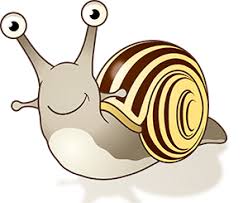 NA LISTEK NAPIŠI 10 PREDMETOV, NATO NAREDI ŠOLSKE NALOGE ZA DANŠNJI DAN. PO OPRAVLJENEM ŠOLSKEM DELU POSKUSI NAŠTETI VSE NAPISANE BESEDE.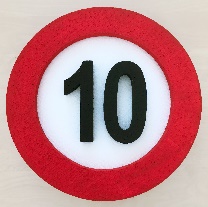 SESTAVI POVED, KI VSEBUJE SAMO BESEDE NA M.  (Primer za poved na S: Saša se smuča.)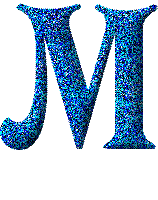 NAŠTEJ ČIM VEČ PRIDEVNIKOV ZA ŽOGO (Kakšna? Katera ? Čigava?)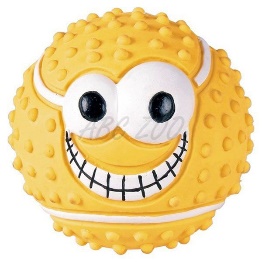 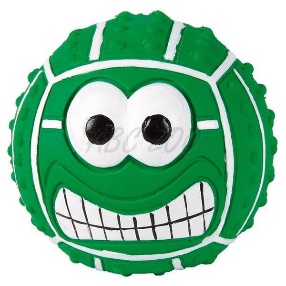 ZAPIŠI IME ZA VSAKO ČRKO ABECEDE (A – Ana, B – Bine…)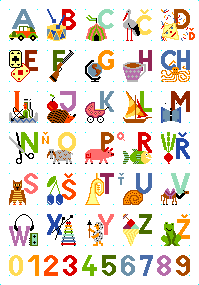 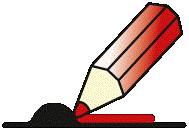 ZAPIŠI IMENA NA PRVIH 6 ČRK ABECEDE!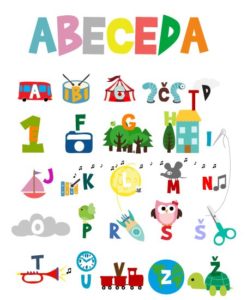 ZAPIŠI IMENA NA ZADNJIH 5 ČRK ABECEDE!…KONEC